 destek eğitim odası Nasıl Açılır?ÖZEL EĞİTİM HİZMETLERİ YÖNETMELİĞİ Devlet Bakanlığı ile Milli Eğitim Bakanlığından:31.05.2006 tarih ve 26184 sayılı Resmî Gazete(Değişiklik: 14.3.2009 / R.G. : 27169)(Değişiklik: 31.7.2009 / R.G. : 27305)(Değişiklik: 22.6.2010 / R.G. : 27619)(Değişiklik: 21.7.2012 / R.G. : 28360)ÜÇÜNCÜ BÖLÜMDestek Eğitim Odası	Destek eğitim odası açılması	MADDE 28 – (1) Okul ve kurumlarda, yetersizliği olmayan akranlarıyla birlikte aynı sınıfta eğitimlerine devam eden özel eğitime ihtiyacı olan öğrenciler ile üstün yetenekli öğrenciler için özel araç-gereçler ile eğitim materyalleri sağlanarak özel eğitim desteği verilmesi amacıyla destek eğitim odası açılır.	(2) Destek eğitim odasında eğitim-öğretim hizmetlerinin yürütülmesinde aşağıdaki hususlar dikkate alınır:	a) Destek eğitim odaları, özel eğitim hizmetleri kurulunun önerisi doğrultusunda millî eğitim müdürlükleri tarafından açılır. 	b) Destek eğitim alacak öğrenci sayısına göre okulda veya kurumda birden fazla destek eğitim odası açılabilir.	c) Destek eğitim odasında yürütülecek eğitim hizmetlerinin planlaması okul yönetimince yapılır.	ç) Destek eğitim odasında eğitim alacak öğrenciler, BEP geliştirme biriminin önerileri doğrultusunda rehberlik ve danışma hizmetleri yürütme komisyonunca belirlenir. Her öğrencinin ihtiyacı doğrultusunda ve azami ölçüde bu eğitimden yararlanması sağlanır.	d) Öğrencinin destek eğitim odasında alacağı haftalık ders saati, haftalık toplam ders saatinin %40’ını aşmayacak şekilde planlanır. 	e) Destek eğitim odasında öğrencilerin eğitim performansları dikkate alınarak birebir eğitim yapılır. Ancak, gerektiğinde eğitim performansı bakımından aynı seviyede olan öğrencilerle grup eğitimi de yapılabilir. 	f) Destek eğitim odasında, öğrencilerin eğitim performansı ve ihtiyaçları, yetersizlik türüne uygun araç-gereç ve eğitim materyalleri bulunur. 	g) Destek eğitim odası açılan okullarda öğrencilerin eğitim ihtiyaçlarına göre görme, işitme, zihinsel engelliler sınıf öğretmenleri öncelikli olmak üzere, gezerek özel eğitim görevi yapan öğretmen, sınıf öğretmeni ve alan öğretmenleri görevlendirilir. Destek eğitim odasına öncelikle okulun öğretmenlerinden olmak üzere RAM’da görevli öğretmenler ya da diğer okul ve kurumlardaki öğretmenler görevlendirilir.	ğ) Öğrencinin genel başarı değerlendirmesinde, destek eğitim odasında yapılan değerlendirme sonuçları da dikkate alınır.	h) Destek eğitim odasında verilen destek eğitim hizmetleri okulun veya kurumun ders saatleri içinde yapılır.	ı) Destek eğitim odasının okul veya kurum içindeki yeri, öğrencilerin yetersizlik türü dikkate alınarak belirlenir.2) DESTEK EĞİTİM ODASI Açılması İle İlgili Süreç:A)Okullarımızda destek eğitim odası açılması amacıyla okul idareleri (RAM'ın bilgisi dahilinde), RAM'lar, İl/İlçe Özel Eğitim Hizmetleri Kurulu; ihtiyaç olması halinde Milli eğitim Müdürlüğü'ne resmi yazıyla talepte bulunur.B) İl/İlçe Milli Eğitim Müdürlüğü resmi yazıyı, konuyu görüşmesi ve karara bağlaması amacıyla İl/İlçe Özel Eğitim Hizmetleri Kurulu'na havale eder.C) İl/İlçe Özel Eğitim Hizmetleri Kurulu konuyu değerlendirerek teklifi uygun görmeleri halinde Eğitim Denetmenleri Başkanlığına, açılması düşünülen özel eğitim sınıfının fiziki yapısının mevzuata uygunluğunun incelenmesi yönünde resmi yazıyla talepte bulunur.D)Eğitim Denetmenleri Başkanlığı açılması teklif edilen özel eğitim sınıfını yerinde inceleyerek kararını rapor halinde İl/İlçe Özel Eğitim Hizmetleri Kuruluna bildirir.E)İl/İlçe Özel Eğitim Hizmetleri Kurulu; özel eğitim sınıfı açılması yönündeki kararı ve Eğitim Denetmenleri Başkanlığının uygun görüşünü belirten raporu doğrultusunda Valilik makamı Onayı için resmi yazışmayı yapar.F) Açılan destek eğitim odası Özel Eğitim ve Rehberlik Hizmetleri Genel Müdürlüğü’ne bildirilir.G) Destek eğitim odası açılan okullarda öğrencilerin eğitim ihtiyaçlarına göre görme, işitme, zihinsel engelliler sınıf öğretmenleri öncelikli olmak üzere, gezerek özel eğitim görevi yapan öğretmen, sınıf öğretmeni ve alan öğretmenleri görevlendirilir. Destek eğitim odasında öncelikle okulun öğretmenlerinden olmak üzere RAM'da görevli öğretmenler ya da diğer okul ve kurumlardaki öğretmenler görevlendirilir.3)Destek eğitim odasında görevlendirilen öğretmenlere ek ders ücreti ne kadar ödenecektir?Destek eğitim odaları, özel eğitim gerektiren öğrencilere yönelik olarak açılmakta olup 'özel sınıf' niteliğindedir. Dolayısıyla bu odalarda özel eğitim kapsamında eğitim verilmektedir. Kanun'un ilgili maddesinde de aksine bir hüküm bulunmamaktadır. Bu konuda Personel Genel Müdürlüğü'nün yazısı aşağıya çıkarılmıştır.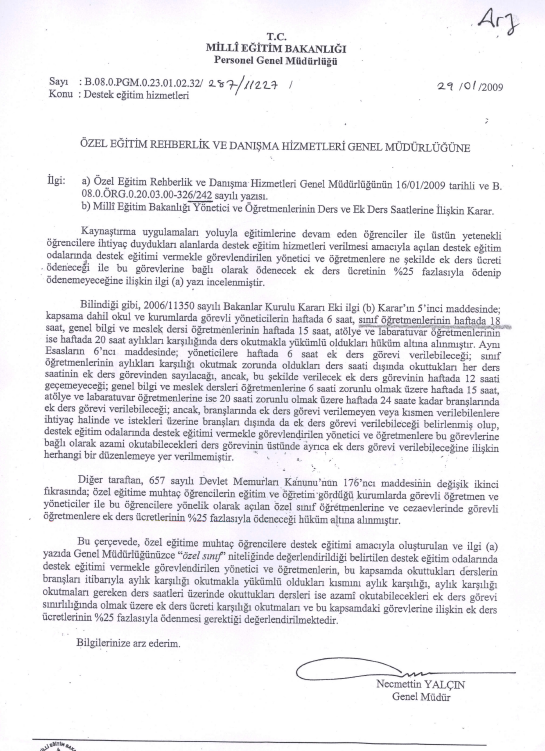 